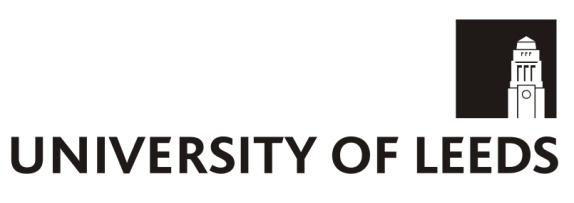 Climate Research Bursary Fund: Application Form
Please complete and return this form electronically to e.r.dell@leeds.ac.ukClosing date for applications: Friday 8th March 2019Name:School Affiliation / Postgraduate Programme:Research Project Title:Project Supervisor(s):Funding Sought :£Proposed Research Aim and Objectives (max 100 words):Project Fieldwork Methodology and Contribution to Climate Change and Solutions Research Debates (max 1000 words):Plans for dissemination of research outcomes (max 300 words):Budget breakdown (including outline of personal contributions or other funding sought and/or achieved): Details of the project’s status in: (a) the School Health and Safety Risk Assessment process and (b) the University Ethics Committee approval process.Declaration:  The information submitted in this application is to the best of my knowledge correct at the time this application was made. Should any significant developments arise since this application was made, I will keep the Fund co-ordinator informed. Should the proposed study be cancelled, I undertake to return the grant award.Please tick the box to confirm that you will abide by this declaration:⁯  [double click on box to tick]